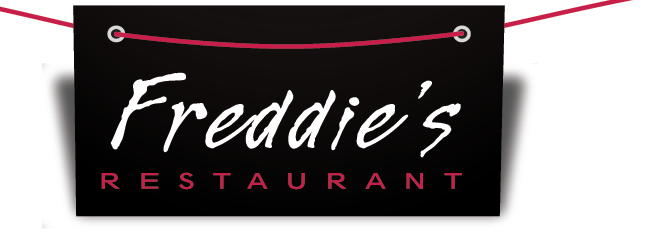 Happy Valentine’s Day Kir royal and canapés on the arrival Starters(V) Slow roasted cherry tomato soup with pestoPea panna cotta with dressed crab brown crab mousse and mango salsa Confit duck leg pancake with butternut squash puree rose pouched plums and honey jelly  Meze to share (lamb kofetas, feta, mozzarella, olives, sun blushed tomatoes, hummus & guacamole) Fig and red onion marmalade mille-feuille with blue cheese mousse and port reduction 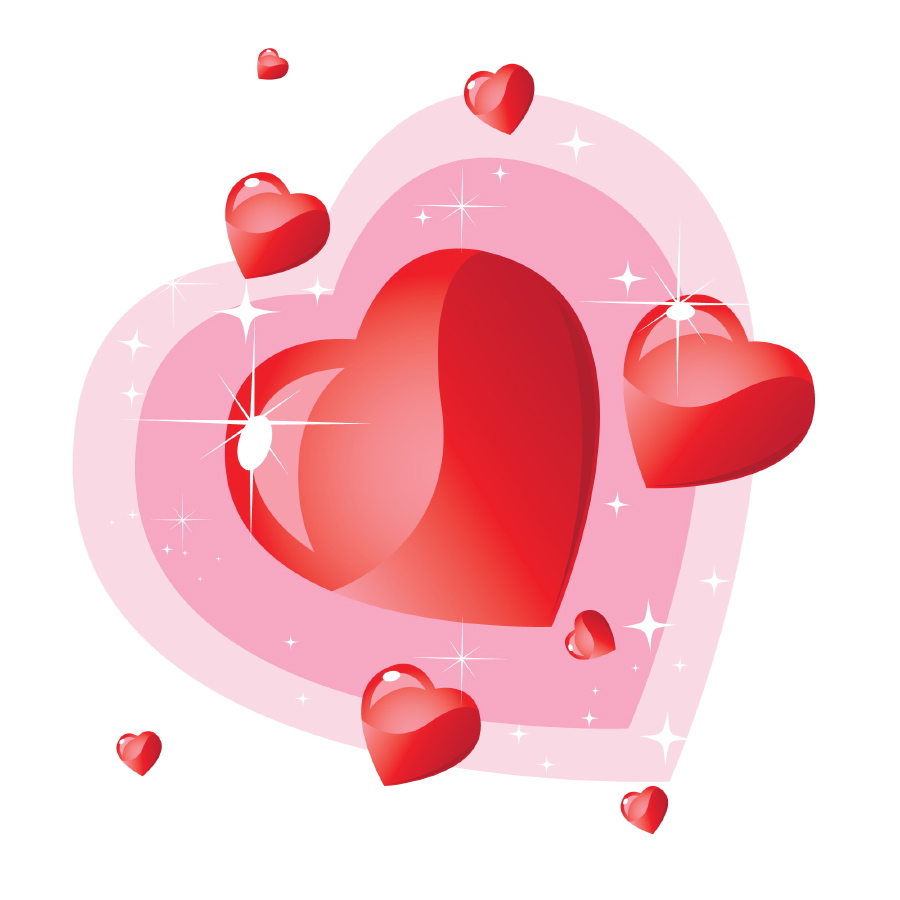 Main CoursesGrilled fillet of beef with oxtail red wine jus, beetroot,dauphinoise potato and vegetablesRoast rump of lamb with black olive crusted new potato basil and courgette puree, ratatouille and balsamic jus (V) Pan fried sweet potato gnocchi with romanesco sauce charred broccoli and almond milk foam  Roasted Guine fowl breast with caramelised orange puree red onion tart fine and red wine sauceGrilled halibut with red pepper and cardamom jus with squid ink risotto apple salad and saffron oilDessertsPapaya crème and passion fruit Brule with pink pepper corn shortbreadNew York cheese cake with strawberry ice creamFresh strawberry and shortbread stack with Chantilly cream and passion fruitLemon sponge pudding with custard A selection of French cheese and biscuits with fruit chutney £49.50 ppDiscretion 10% service Charge will be added to your total bill Please note that a La Carte Menu will not be available on Evenings of Saturday 13th& Sunday 14th Feb